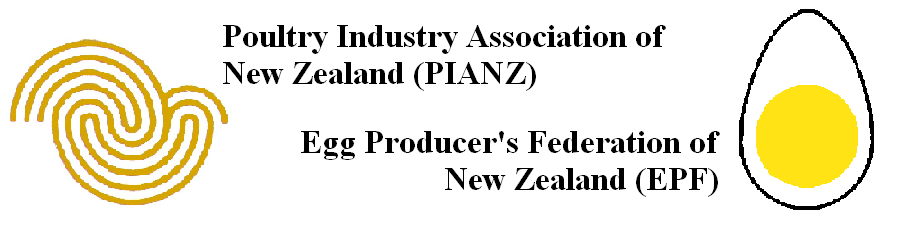 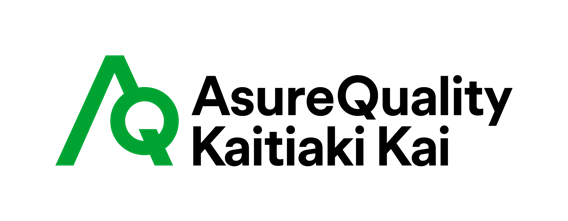 AgriBase Property Registration v0616(PREPARED FOR POULTRY INDUSTRY ASSOCIATION, BIOSECURITY NEW ZEALAND AND EGG PRODUCERS FEDERATION)Property Definition: for this purpose a ‘property’ is defined as any rural land use including livestock farming, 
cropping, horticulture, market gardening, viticulture, farm forestry, native bush stands, etc.Please send your completed, signed form to: AsureQuality, Freepost, PO Box 585, Palmerston North or email to:  agribase.updates@asurequality.comAgriBase™ IDOffice use  
only:PROPERTY OWNERSHIP AND MANAGEMENT INFORMATIONPROPERTY OWNERSHIP AND MANAGEMENT INFORMATIONPROPERTY OWNERSHIP AND MANAGEMENT INFORMATIONPROPERTY OWNERSHIP AND MANAGEMENT INFORMATIONPROPERTY OWNERSHIP AND MANAGEMENT INFORMATIONPROPERTY OWNERSHIP AND MANAGEMENT INFORMATIONPROPERTY OWNERSHIP AND MANAGEMENT INFORMATIONPROPERTY OWNERSHIP AND MANAGEMENT INFORMATIONPROPERTY OWNERSHIP AND MANAGEMENT INFORMATIONPROPERTY OWNERSHIP AND MANAGEMENT INFORMATIONOwner(s) of Property-related business:(or land owner as applicable)Owner(s) of Property-related business:(or land owner as applicable)Owner(s) of Property-related business:(or land owner as applicable)Owner(s) of Property-related business:(or land owner as applicable)Property / Farm / Station Name:(as applicable)Property / Farm / Station Name:(as applicable)Property / Farm / Station Name:(as applicable)Property / Farm / Station Name:(as applicable)Trading Name:(as applicable)Trading Name:(as applicable)Trading Name:(as applicable)Trading Name:(as applicable)Manager (initials & surname):Tick as applicableManager (initials & surname):Tick as applicableManager (initials & surname):Tick as applicableManager (initials & surname):Tick as applicableManager (initials & surname):Tick as applicableManager (initials & surname):Tick as applicableManager (initials & surname):Tick as applicableManager (initials & surname):Tick as applicableEmployee    Lessee Employee    Lessee Employee    Lessee Employee    Lessee Employee    Lessee Employee    Lessee Key Decision Maker:(initials & surname)Key Decision Maker:(initials & surname)Key Decision Maker:(initials & surname)Key Decision Maker:(initials & surname)The Key Decision Maker is the person to contact for day-to-day activities and running of the Property enterprise, and in case of disease or pest emergency. The Key Decision Maker will receive mail for the Property business.The Key Decision Maker is the person to contact for day-to-day activities and running of the Property enterprise, and in case of disease or pest emergency. The Key Decision Maker will receive mail for the Property business.The Key Decision Maker is the person to contact for day-to-day activities and running of the Property enterprise, and in case of disease or pest emergency. The Key Decision Maker will receive mail for the Property business.The Key Decision Maker is the person to contact for day-to-day activities and running of the Property enterprise, and in case of disease or pest emergency. The Key Decision Maker will receive mail for the Property business.The Key Decision Maker is the person to contact for day-to-day activities and running of the Property enterprise, and in case of disease or pest emergency. The Key Decision Maker will receive mail for the Property business.The Key Decision Maker is the person to contact for day-to-day activities and running of the Property enterprise, and in case of disease or pest emergency. The Key Decision Maker will receive mail for the Property business.The Key Decision Maker is the person to contact for day-to-day activities and running of the Property enterprise, and in case of disease or pest emergency. The Key Decision Maker will receive mail for the Property business.The Key Decision Maker is the person to contact for day-to-day activities and running of the Property enterprise, and in case of disease or pest emergency. The Key Decision Maker will receive mail for the Property business.The Key Decision Maker is the person to contact for day-to-day activities and running of the Property enterprise, and in case of disease or pest emergency. The Key Decision Maker will receive mail for the Property business.The Key Decision Maker is the person to contact for day-to-day activities and running of the Property enterprise, and in case of disease or pest emergency. The Key Decision Maker will receive mail for the Property business.Postal Address of Key Decision Maker:Postal Address of Key Decision Maker:Postal Address of Key Decision Maker:Postal Address of Key Decision Maker:Street / RD / PO Box:      Street / RD / PO Box:      Street / RD / PO Box:      Street / RD / PO Box:      Street / RD / PO Box:      Street / RD / PO Box:      Postal Address of Key Decision Maker:Postal Address of Key Decision Maker:Postal Address of Key Decision Maker:Postal Address of Key Decision Maker:  Town:       Town:       Town:       Town:     Postal Code:     Postal Code:     Contact Details of Key Decision Maker:Contact Details of Key Decision Maker:Contact Details of Key Decision Maker:Contact Details of Key Decision Maker:Home Phone:     Home Phone:     Home Phone:     Work Phone:     Work Phone:     Work Phone:     Contact Details of Key Decision Maker:Contact Details of Key Decision Maker:Contact Details of Key Decision Maker:Contact Details of Key Decision Maker:Mobile:     Mobile:     Mobile:     Fax:     Fax:     Fax:     Contact Details of Key Decision Maker:Contact Details of Key Decision Maker:Contact Details of Key Decision Maker:Contact Details of Key Decision Maker:Email:     Email:     Email:     Email:     Email:     Email:     PROPERTY DETAILSPROPERTY DETAILSPROPERTY DETAILSPROPERTY DETAILSPROPERTY DETAILSPROPERTY DETAILSPROPERTY DETAILSPROPERTY DETAILSPROPERTY DETAILSPROPERTY DETAILSPredominant Farm Type:Predominant Farm Type:Predominant Farm Type:Predominant Farm Type:Total Property Size:(may include several blocks)Total Property Size:(may include several blocks)Total Property Size:(may include several blocks)Total Property Size:(may include several blocks)Acres 	Hectares 	 (please tick one)Hectares   (please tick one)Acres 	Hectares 	 (please tick one)Hectares   (please tick one)Acres 	Hectares 	 (please tick one)Hectares   (please tick one)Acres 	Hectares 	 (please tick one)Hectares   (please tick one)Acres 	Hectares 	 (please tick one)Hectares   (please tick one)Acres 	Hectares 	 (please tick one)Hectares   (please tick one)Name of Previous Owner:(as applicable)Name of Previous Owner:(as applicable)Name of Previous Owner:(as applicable)Name of Previous Owner:(as applicable)Is the property part of a recent subdivision?Is the property part of a recent subdivision?Is the property part of a recent subdivision?Is the property part of a recent subdivision?Acres 	Hectares 	 (please tick one)Hectares   (please tick one)Acres 	Hectares 	 (please tick one)Hectares   (please tick one)Acres 	Hectares 	 (please tick one)Hectares   (please tick one)Acres 	Hectares 	 (please tick one)Hectares   (please tick one)Acres 	Hectares 	 (please tick one)Hectares   (please tick one)Acres 	Hectares 	 (please tick one)Hectares   (please tick one)Council Areas:Council Areas:Council Areas:Council Areas: District Council:       Regional Council:       Regional Council:       Regional Council:       Regional Council:       Regional Council:      Your previous address:(as applicable)Your previous address:(as applicable)Your previous address:(as applicable)Your previous address:(as applicable)Who has taken that property over?Who has taken that property over?Who has taken that property over?Who has taken that property over?PROPERTY LOCATION DETAILSPROPERTY LOCATION DETAILSPROPERTY LOCATION DETAILSRoad Location and Nearest TownRoad Location and Nearest TownRoad Location and Nearest TownValuation Roll Number[on your District Council Rates Slip or Certificate of Title Reference(s)]Valuation Roll Number[on your District Council Rates Slip or Certificate of Title Reference(s)]Valuation Roll Number[on your District Council Rates Slip or Certificate of Title Reference(s)]RAPID / Rural / Fire/ Emergency Gate Location NumberMain PropertyMain PropertyRoad:Main PropertyMain PropertyTown:Other Blocks1Road:2Road:GPS Coordinates of Poultry Sheds (if available) either NZ Transverse Mercator or lat/longGPS Coordinates of Poultry Sheds (if available) either NZ Transverse Mercator or lat/longGPS Coordinates of Poultry Sheds (if available) either NZ Transverse Mercator or lat/longNZTM Easting	NZTM Easting	Latitude	Longitude1.      		      	          	          	2.      		      	          	          	3.      		      	          	          	NZTM Easting	NZTM Easting	Latitude	Longitude1.      		      	          	          	2.      		      	          	          	3.      		      	          	          	NZTM Easting	NZTM Easting	Latitude	Longitude1.      		      	          	          	2.      		      	          	          	3.      		      	          	          	NZTM Easting	NZTM Easting	Latitude	Longitude1.      		      	          	          	2.      		      	          	          	3.      		      	          	          	NZTM Easting	NZTM Easting	Latitude	Longitude1.      		      	          	          	2.      		      	          	          	3.      		      	          	          	NZTM Easting	NZTM Easting	Latitude	Longitude1.      		      	          	          	2.      		      	          	          	3.      		      	          	          	NZTM Easting	NZTM Easting	Latitude	Longitude1.      		      	          	          	2.      		      	          	          	3.      		      	          	          	CURRENT PROPERTY ENTERPRISE DETAILSCURRENT PROPERTY ENTERPRISE DETAILSCURRENT PROPERTY ENTERPRISE DETAILSCURRENT PROPERTY ENTERPRISE DETAILSCURRENT PROPERTY ENTERPRISE DETAILSCURRENT PROPERTY ENTERPRISE DETAILSCURRENT PROPERTY ENTERPRISE DETAILSCURRENT PROPERTY ENTERPRISE DETAILSCURRENT PROPERTY ENTERPRISE DETAILSCURRENT PROPERTY ENTERPRISE DETAILSCURRENT PROPERTY ENTERPRISE DETAILSWhat is your principle enterprise? (please tick one and fill in details at right)What is your principle enterprise? (please tick one and fill in details at right)What is your principle enterprise? (please tick one and fill in details at right)What is your principle enterprise? (please tick one and fill in details at right)What is your principle enterprise? (please tick one and fill in details at right)What is your principle enterprise? (please tick one and fill in details at right)What is your principle enterprise? (please tick one and fill in details at right)What is your principle enterprise? (please tick one and fill in details at right)What is your principle enterprise? (please tick one and fill in details at right)What is your principle enterprise? (please tick one and fill in details at right)What is your principle enterprise? (please tick one and fill in details at right) Breeder Farm – layer Breeder Farm – rearing Breeder Farm – layer Breeder Farm – rearingWhat company owns the breeding farm you are contracted to?      What hatchery(ies) do you generally supply?      What company owns the breeding farm you are contracted to?      What hatchery(ies) do you generally supply?      What company owns the breeding farm you are contracted to?      What hatchery(ies) do you generally supply?      What company owns the breeding farm you are contracted to?      What hatchery(ies) do you generally supply?      What company owns the breeding farm you are contracted to?      What hatchery(ies) do you generally supply?      What company owns the breeding farm you are contracted to?      What hatchery(ies) do you generally supply?      What company owns the breeding farm you are contracted to?      What hatchery(ies) do you generally supply?      What company owns the breeding farm you are contracted to?      What hatchery(ies) do you generally supply?      What company owns the breeding farm you are contracted to?      What hatchery(ies) do you generally supply?       Hatchery HatcheryWhat company owns the hatchery?      What company owns the hatchery?      What company owns the hatchery?      What company owns the hatchery?      What company owns the hatchery?      What company owns the hatchery?      What company owns the hatchery?      What company owns the hatchery?      What company owns the hatchery?       Pullet Rearer Pullet RearerEPF representative (name)? What is the breed?      EPF representative (name)? What is the breed?      EPF representative (name)? What is the breed?      EPF representative (name)? What is the breed?      EPF representative (name)? What is the breed?      EPF representative (name)? What is the breed?      EPF representative (name)? What is the breed?      EPF representative (name)? What is the breed?      EPF representative (name)? What is the breed?       Layer Farm Layer FarmEPF representative (name)?      What is the breed?      What property(ies) are the Pullets reared on?      EPF representative (name)?      What is the breed?      What property(ies) are the Pullets reared on?      EPF representative (name)?      What is the breed?      What property(ies) are the Pullets reared on?      EPF representative (name)?      What is the breed?      What property(ies) are the Pullets reared on?      EPF representative (name)?      What is the breed?      What property(ies) are the Pullets reared on?      EPF representative (name)?      What is the breed?      What property(ies) are the Pullets reared on?      EPF representative (name)?      What is the breed?      What property(ies) are the Pullets reared on?      EPF representative (name)?      What is the breed?      What property(ies) are the Pullets reared on?      EPF representative (name)?      What is the breed?      What property(ies) are the Pullets reared on?       Broiler Farm Broiler FarmWhat company are you contracted to?      What company are you contracted to?      What company are you contracted to?      What company are you contracted to?      What company are you contracted to?      What company are you contracted to?      What company are you contracted to?      What company are you contracted to?      What company are you contracted to?      POULTRY NUMBERS
(average held at any one time)POULTRY NUMBERS
(average held at any one time)POULTRY NUMBERS
(average held at any one time)POULTRY NUMBERS
(average held at any one time)NUMBEROTHER LIVESTOCK ON PROPERTY(only include livestock that you own)OTHER LIVESTOCK ON PROPERTY(only include livestock that you own)OTHER LIVESTOCK ON PROPERTY(only include livestock that you own)OTHER LIVESTOCK ON PROPERTY(only include livestock that you own)OTHER LIVESTOCK ON PROPERTY(only include livestock that you own)NUMBERBREEDER FARM      - layer numbersBREEDER FARM      - layer numbersBREEDER FARM      - layer numbersBREEDER FARM      - layer numbersSheep	- breeding ewesSheep	- breeding ewesSheep	- breeding ewesSheep	- breeding ewesSheep	- breeding ewes                                   - rearing numbers                                   - rearing numbers                                   - rearing numbers                                   - rearing numbers- replacements- replacements- replacements- replacements- replacementsHATCHERY 
(average number of eggs incubated at a timeHATCHERY 
(average number of eggs incubated at a timeHATCHERY 
(average number of eggs incubated at a timeHATCHERY 
(average number of eggs incubated at a time- dry stock for meat- dry stock for meat- dry stock for meat- dry stock for meat- dry stock for meatHATCHERY 
(average number of eggs incubated at a timeHATCHERY 
(average number of eggs incubated at a timeHATCHERY 
(average number of eggs incubated at a timeHATCHERY 
(average number of eggs incubated at a time- dry stock for wool- dry stock for wool- dry stock for wool- dry stock for wool- dry stock for woolPULLET NUMBERS   - cagePULLET NUMBERS   - cagePULLET NUMBERS   - cagePULLET NUMBERS   - cage- rams- rams- rams- rams- rams                                    - barn / free range                                    - barn / free range                                    - barn / free range                                    - barn / free rangeBeef Cattle          - breeding cowsBeef Cattle          - breeding cowsBeef Cattle          - breeding cowsBeef Cattle          - breeding cowsBeef Cattle          - breeding cowsLAYER NUMBERS	- barnLAYER NUMBERS	- barnLAYER NUMBERS	- barnLAYER NUMBERS	- barn- replacements- replacements- replacements- replacements- replacements                  	      - cage                  	      - cage                  	      - cage                  	      - cage- dry stock for meat- dry stock for meat- dry stock for meat- dry stock for meat- dry stock for meat                                    - free range                                    - free range                                    - free range                                    - free range- breeding bulls- breeding bulls- breeding bulls- breeding bulls- breeding bullsBROILER NUMBERSBROILER NUMBERSBROILER NUMBERSBROILER NUMBERS- calves- calves- calves- calves- calvesTURKEYSTURKEYSTURKEYSTURKEYSDeer	- breeding hindsDeer	- breeding hindsDeer	- breeding hindsDeer	- breeding hindsDeer	- breeding hindsDUCKSDUCKSDUCKSDUCKS- stags for breeding / velvet- stags for breeding / velvet- stags for breeding / velvet- stags for breeding / velvet- stags for breeding / velvetGAME BIRDSGAME BIRDSGAME BIRDSGAME BIRDS- for meat- for meat- for meat- for meat- for meatOSTRICHESOSTRICHESOSTRICHESOSTRICHES- fawns- fawns- fawns- fawns- fawnsEMUSEMUSEMUSEMUS- trophy- trophy- trophy- trophy- trophyOTHER BIRDS (including pet birds)OTHER BIRDS (including pet birds)OTHER BIRDS (including pet birds)OTHER BIRDS (including pet birds)Dairy Cattle          - milking cowsDairy Cattle          - milking cowsDairy Cattle          - milking cowsDairy Cattle          - milking cowsDairy Cattle          - milking cowsPRODUCTION TYPEPRODUCTION TYPEPRODUCTION TYPEPRODUCTION TYPENUMBER- replacements- replacements- replacements- replacements- replacementsIntensive Shedding   - number of shedsIntensive Shedding   - number of shedsIntensive Shedding   - number of shedsIntensive Shedding   - number of sheds- breeding bulls- breeding bulls- breeding bulls- breeding bulls- breeding bullsFree Range               - number of rangesFree Range               - number of rangesFree Range               - number of rangesFree Range               - number of ranges- calves- calves- calves- calves- calvesWHERE DO YOU GET YOUR FEED?WHERE DO YOU GET YOUR FEED?WHERE DO YOU GET YOUR FEED?WHERE DO YOU GET YOUR FEED?WHERE DO YOU GET YOUR FEED?- my own away grazing- my own away grazing- my own away grazing- my own away grazing- my own away grazingFeed mill(s) name(s):     Feed mill(s) name(s):     Feed mill(s) name(s):     Feed mill(s) name(s):     Feed mill(s) name(s):     - grazing other peoples- grazing other peoples- grazing other peoples- grazing other peoples- grazing other peoplesFeed mill(s) name(s):     Feed mill(s) name(s):     Feed mill(s) name(s):     Feed mill(s) name(s):     Feed mill(s) name(s):     Pigs	- breeding boarsPigs	- breeding boarsPigs	- breeding boarsPigs	- breeding boarsPigs	- breeding boarsFeed mill(s) name(s):     Feed mill(s) name(s):     Feed mill(s) name(s):     Feed mill(s) name(s):     Feed mill(s) name(s):     - breeding sows 
(including replacement gilts)- breeding sows 
(including replacement gilts)- breeding sows 
(including replacement gilts)- breeding sows 
(including replacement gilts)- breeding sows 
(including replacement gilts)Bag feed merchant / mill:     Bag feed merchant / mill:     Bag feed merchant / mill:     Bag feed merchant / mill:     Bag feed merchant / mill:     - weaners / growers / finishers- weaners / growers / finishers- weaners / growers / finishers- weaners / growers / finishers- weaners / growers / finishersBag feed merchant / mill:     Bag feed merchant / mill:     Bag feed merchant / mill:     Bag feed merchant / mill:     Bag feed merchant / mill:     - other (eg. pets)- other (eg. pets)- other (eg. pets)- other (eg. pets)- other (eg. pets)Home mixer:     Home mixer:     Home mixer:     Home mixer:     Home mixer:     Horses	- breeding (broodmares / stallions)Horses	- breeding (broodmares / stallions)Horses	- breeding (broodmares / stallions)Horses	- breeding (broodmares / stallions)Horses	- breeding (broodmares / stallions)Home mixer:     Home mixer:     Home mixer:     Home mixer:     Home mixer:     - non-breeding (all others)- non-breeding (all others)- non-breeding (all others)- non-breeding (all others)- non-breeding (all others)PLANTED LAND USE (plse specify below eg. wheat, maize, barley, oats, seed crop for herbage or cereal, Vege fresh or processing, Pipfruit, Stonefruit, Kiwifruit, Viticulture, Nuts, Olives, Forestry, Woodlots, Native Bush, Hay/Fodder for sale or processing)PLANTED LAND USE (plse specify below eg. wheat, maize, barley, oats, seed crop for herbage or cereal, Vege fresh or processing, Pipfruit, Stonefruit, Kiwifruit, Viticulture, Nuts, Olives, Forestry, Woodlots, Native Bush, Hay/Fodder for sale or processing)PLANTED LAND USE (plse specify below eg. wheat, maize, barley, oats, seed crop for herbage or cereal, Vege fresh or processing, Pipfruit, Stonefruit, Kiwifruit, Viticulture, Nuts, Olives, Forestry, Woodlots, Native Bush, Hay/Fodder for sale or processing)PLANTED LAND USE (plse specify below eg. wheat, maize, barley, oats, seed crop for herbage or cereal, Vege fresh or processing, Pipfruit, Stonefruit, Kiwifruit, Viticulture, Nuts, Olives, Forestry, Woodlots, Native Bush, Hay/Fodder for sale or processing)PLANTED LAND USE (plse specify below eg. wheat, maize, barley, oats, seed crop for herbage or cereal, Vege fresh or processing, Pipfruit, Stonefruit, Kiwifruit, Viticulture, Nuts, Olives, Forestry, Woodlots, Native Bush, Hay/Fodder for sale or processing)PLANTED LAND USE (plse specify below eg. wheat, maize, barley, oats, seed crop for herbage or cereal, Vege fresh or processing, Pipfruit, Stonefruit, Kiwifruit, Viticulture, Nuts, Olives, Forestry, Woodlots, Native Bush, Hay/Fodder for sale or processing)PLANTED LAND USE (plse specify below eg. wheat, maize, barley, oats, seed crop for herbage or cereal, Vege fresh or processing, Pipfruit, Stonefruit, Kiwifruit, Viticulture, Nuts, Olives, Forestry, Woodlots, Native Bush, Hay/Fodder for sale or processing)PLANTED LAND USE (plse specify below eg. wheat, maize, barley, oats, seed crop for herbage or cereal, Vege fresh or processing, Pipfruit, Stonefruit, Kiwifruit, Viticulture, Nuts, Olives, Forestry, Woodlots, Native Bush, Hay/Fodder for sale or processing)PLANTED LAND USE (plse specify below eg. wheat, maize, barley, oats, seed crop for herbage or cereal, Vege fresh or processing, Pipfruit, Stonefruit, Kiwifruit, Viticulture, Nuts, Olives, Forestry, Woodlots, Native Bush, Hay/Fodder for sale or processing)PLANTED LAND USE (plse specify below eg. wheat, maize, barley, oats, seed crop for herbage or cereal, Vege fresh or processing, Pipfruit, Stonefruit, Kiwifruit, Viticulture, Nuts, Olives, Forestry, Woodlots, Native Bush, Hay/Fodder for sale or processing)PLANTED LAND USE (plse specify below eg. wheat, maize, barley, oats, seed crop for herbage or cereal, Vege fresh or processing, Pipfruit, Stonefruit, Kiwifruit, Viticulture, Nuts, Olives, Forestry, Woodlots, Native Bush, Hay/Fodder for sale or processing)Type:     	Hectares:Type:     	Hectares:Type:     	Hectares:Type:     	Hectares:Type:      Type:      Type:      Hectares:Type:     	Hectares:Type:     	Hectares:Type:     	Hectares:Type:     	Hectares:Type:     	Type:     	Type:     	Hectares:OTHER PROPERTY INFORMATIONOTHER PROPERTY INFORMATIONOTHER PROPERTY INFORMATIONOTHER PROPERTY INFORMATIONOTHER PROPERTY INFORMATIONOTHER PROPERTY INFORMATIONOTHER PROPERTY INFORMATIONOTHER PROPERTY INFORMATIONOTHER PROPERTY INFORMATIONOTHER PROPERTY INFORMATIONOTHER PROPERTY INFORMATIONGrazing other people’s stock                 Yes     No Grazing other people’s stock                 Yes     No Grazing other people’s stock                 Yes     No Beehives are kept on property       Yes   No Beehives are kept on property       Yes   No Beehives are kept on property       Yes   No Beehives are kept on property       Yes   No Beehives are kept on property       Yes   No AsureQuality is collecting the information contained in this AgriBase™ Property Registration Form in order that it may collate, deal with and use the information in such manner as AsureQuality reasonably thinks fit, and includes to:enhance New Zealand’s agricultural productivity and ability to tradehelp respond to and manage rural emergencies, diseases, pests, environmental quality issues and product quality issueshelp produce agricultural statisticsassist fundraising by rescue servicesAsureQuality will hold the information securely against unauthorised access for use in accordance with the Privacy Act 1993. If you under- stand and are agreeable to the above, please sign and date the authorisation in the space allocated below.AsureQuality is collecting the information contained in this AgriBase™ Property Registration Form in order that it may collate, deal with and use the information in such manner as AsureQuality reasonably thinks fit, and includes to:enhance New Zealand’s agricultural productivity and ability to tradehelp respond to and manage rural emergencies, diseases, pests, environmental quality issues and product quality issueshelp produce agricultural statisticsassist fundraising by rescue servicesAsureQuality will hold the information securely against unauthorised access for use in accordance with the Privacy Act 1993. If you under- stand and are agreeable to the above, please sign and date the authorisation in the space allocated below.AsureQuality is collecting the information contained in this AgriBase™ Property Registration Form in order that it may collate, deal with and use the information in such manner as AsureQuality reasonably thinks fit, and includes to:enhance New Zealand’s agricultural productivity and ability to tradehelp respond to and manage rural emergencies, diseases, pests, environmental quality issues and product quality issueshelp produce agricultural statisticsassist fundraising by rescue servicesAsureQuality will hold the information securely against unauthorised access for use in accordance with the Privacy Act 1993. If you under- stand and are agreeable to the above, please sign and date the authorisation in the space allocated below.AsureQuality is collecting the information contained in this AgriBase™ Property Registration Form in order that it may collate, deal with and use the information in such manner as AsureQuality reasonably thinks fit, and includes to:enhance New Zealand’s agricultural productivity and ability to tradehelp respond to and manage rural emergencies, diseases, pests, environmental quality issues and product quality issueshelp produce agricultural statisticsassist fundraising by rescue servicesAsureQuality will hold the information securely against unauthorised access for use in accordance with the Privacy Act 1993. If you under- stand and are agreeable to the above, please sign and date the authorisation in the space allocated below.AsureQuality is collecting the information contained in this AgriBase™ Property Registration Form in order that it may collate, deal with and use the information in such manner as AsureQuality reasonably thinks fit, and includes to:enhance New Zealand’s agricultural productivity and ability to tradehelp respond to and manage rural emergencies, diseases, pests, environmental quality issues and product quality issueshelp produce agricultural statisticsassist fundraising by rescue servicesAsureQuality will hold the information securely against unauthorised access for use in accordance with the Privacy Act 1993. If you under- stand and are agreeable to the above, please sign and date the authorisation in the space allocated below.AsureQuality is collecting the information contained in this AgriBase™ Property Registration Form in order that it may collate, deal with and use the information in such manner as AsureQuality reasonably thinks fit, and includes to:enhance New Zealand’s agricultural productivity and ability to tradehelp respond to and manage rural emergencies, diseases, pests, environmental quality issues and product quality issueshelp produce agricultural statisticsassist fundraising by rescue servicesAsureQuality will hold the information securely against unauthorised access for use in accordance with the Privacy Act 1993. If you under- stand and are agreeable to the above, please sign and date the authorisation in the space allocated below.AsureQuality is collecting the information contained in this AgriBase™ Property Registration Form in order that it may collate, deal with and use the information in such manner as AsureQuality reasonably thinks fit, and includes to:enhance New Zealand’s agricultural productivity and ability to tradehelp respond to and manage rural emergencies, diseases, pests, environmental quality issues and product quality issueshelp produce agricultural statisticsassist fundraising by rescue servicesAsureQuality will hold the information securely against unauthorised access for use in accordance with the Privacy Act 1993. If you under- stand and are agreeable to the above, please sign and date the authorisation in the space allocated below.AsureQuality is collecting the information contained in this AgriBase™ Property Registration Form in order that it may collate, deal with and use the information in such manner as AsureQuality reasonably thinks fit, and includes to:enhance New Zealand’s agricultural productivity and ability to tradehelp respond to and manage rural emergencies, diseases, pests, environmental quality issues and product quality issueshelp produce agricultural statisticsassist fundraising by rescue servicesAsureQuality will hold the information securely against unauthorised access for use in accordance with the Privacy Act 1993. If you under- stand and are agreeable to the above, please sign and date the authorisation in the space allocated below.AsureQuality is collecting the information contained in this AgriBase™ Property Registration Form in order that it may collate, deal with and use the information in such manner as AsureQuality reasonably thinks fit, and includes to:enhance New Zealand’s agricultural productivity and ability to tradehelp respond to and manage rural emergencies, diseases, pests, environmental quality issues and product quality issueshelp produce agricultural statisticsassist fundraising by rescue servicesAsureQuality will hold the information securely against unauthorised access for use in accordance with the Privacy Act 1993. If you under- stand and are agreeable to the above, please sign and date the authorisation in the space allocated below.AsureQuality is collecting the information contained in this AgriBase™ Property Registration Form in order that it may collate, deal with and use the information in such manner as AsureQuality reasonably thinks fit, and includes to:enhance New Zealand’s agricultural productivity and ability to tradehelp respond to and manage rural emergencies, diseases, pests, environmental quality issues and product quality issueshelp produce agricultural statisticsassist fundraising by rescue servicesAsureQuality will hold the information securely against unauthorised access for use in accordance with the Privacy Act 1993. If you under- stand and are agreeable to the above, please sign and date the authorisation in the space allocated below.AsureQuality is collecting the information contained in this AgriBase™ Property Registration Form in order that it may collate, deal with and use the information in such manner as AsureQuality reasonably thinks fit, and includes to:enhance New Zealand’s agricultural productivity and ability to tradehelp respond to and manage rural emergencies, diseases, pests, environmental quality issues and product quality issueshelp produce agricultural statisticsassist fundraising by rescue servicesAsureQuality will hold the information securely against unauthorised access for use in accordance with the Privacy Act 1993. If you under- stand and are agreeable to the above, please sign and date the authorisation in the space allocated below.I hereby authorise AsureQuality to use the information provided on this AgriBase™ Property Registration Form in furtherance of any of the above purposes, whether with third parties or otherwise. I understand that I have the right of access to, and correction of, the information provided to AsureQuality on this Form.I hereby authorise AsureQuality to use the information provided on this AgriBase™ Property Registration Form in furtherance of any of the above purposes, whether with third parties or otherwise. I understand that I have the right of access to, and correction of, the information provided to AsureQuality on this Form.I hereby authorise AsureQuality to use the information provided on this AgriBase™ Property Registration Form in furtherance of any of the above purposes, whether with third parties or otherwise. I understand that I have the right of access to, and correction of, the information provided to AsureQuality on this Form.I hereby authorise AsureQuality to use the information provided on this AgriBase™ Property Registration Form in furtherance of any of the above purposes, whether with third parties or otherwise. I understand that I have the right of access to, and correction of, the information provided to AsureQuality on this Form.I hereby authorise AsureQuality to use the information provided on this AgriBase™ Property Registration Form in furtherance of any of the above purposes, whether with third parties or otherwise. I understand that I have the right of access to, and correction of, the information provided to AsureQuality on this Form.I hereby authorise AsureQuality to use the information provided on this AgriBase™ Property Registration Form in furtherance of any of the above purposes, whether with third parties or otherwise. I understand that I have the right of access to, and correction of, the information provided to AsureQuality on this Form.I hereby authorise AsureQuality to use the information provided on this AgriBase™ Property Registration Form in furtherance of any of the above purposes, whether with third parties or otherwise. I understand that I have the right of access to, and correction of, the information provided to AsureQuality on this Form.I hereby authorise AsureQuality to use the information provided on this AgriBase™ Property Registration Form in furtherance of any of the above purposes, whether with third parties or otherwise. I understand that I have the right of access to, and correction of, the information provided to AsureQuality on this Form.I hereby authorise AsureQuality to use the information provided on this AgriBase™ Property Registration Form in furtherance of any of the above purposes, whether with third parties or otherwise. I understand that I have the right of access to, and correction of, the information provided to AsureQuality on this Form.I hereby authorise AsureQuality to use the information provided on this AgriBase™ Property Registration Form in furtherance of any of the above purposes, whether with third parties or otherwise. I understand that I have the right of access to, and correction of, the information provided to AsureQuality on this Form.I hereby authorise AsureQuality to use the information provided on this AgriBase™ Property Registration Form in furtherance of any of the above purposes, whether with third parties or otherwise. I understand that I have the right of access to, and correction of, the information provided to AsureQuality on this Form.SIGNATURE:DATE: